РЕШЕНИЕ № 38-1от «11»  мая 2021 г.«О внесении изменений и дополнений в Устав муниципального образованиясельского поселения «Курумкан» В соответствии с частью 6 статьи 36, пунктом 8 части 1 статьи 44, статьи 14.1 пункта 18, части 5 статьи 40 Федерального закона от 06.10.2003 года № 131-ФЗ «Об общих принципах организации местного самоуправления в Российской Федерации», Уставом сельского поселения «Курумкан», Совет депутатов сельского поселения «Курумкан» Р Е Ш И Л:1. Внести в Устав муниципального образования сельского поселения «Курумкан» от 15.12.2014 №XIII-1 следующие изменения и дополнения: 1.1. Часть 4 статьи 25 слова «членом Совета Федерации Федерального собрания Российской Федерации»   заменить словами «сенатор Российской Федерации»2. Обнародовать настоящее решение путем размещения на информационном стенде в здании администрации, на официальном сайте администрации МО СП «Курумкан».3. Настоящее решение вступает в силу после официального обнародования и его государственной регистрации.Глава муниципального образованияСельское поселение «Курумкан»                                                           Ж.В. Гатапов БУРЯАД РЕСПУБЛИКЫН ХУРАМХААНАЙ АЙМАГАЙ «КУРУМКАН» ГЭЖЭ МУНИЦИПАЛЬНА ЗАХИРГААН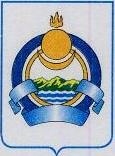 СОВЕТ ДЕПУТАТОВ МУНИЦИПАЛЬНОГО ОБРАЗОВАНИЯ СЕЛЬСКОЕ ПОСЕЛЕНИЕ «КУРУМКАН»